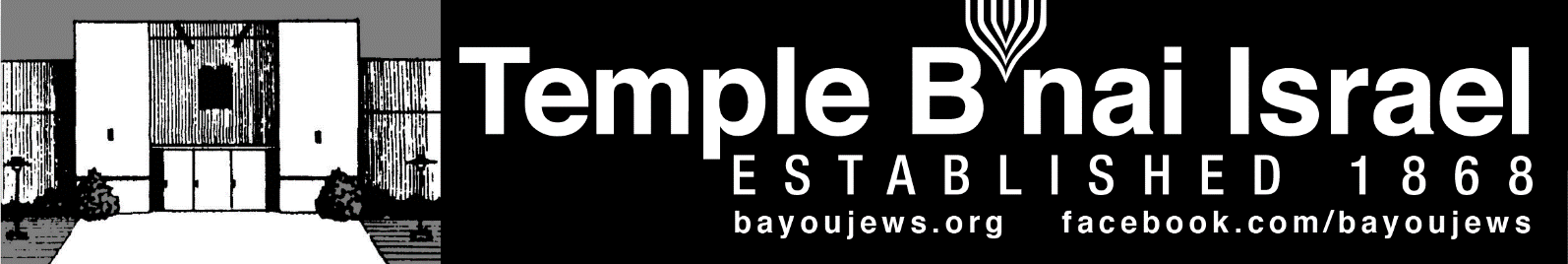 November 2020Heshvan 14, 5781 – Kislev 14, 5781____________________________________________________________________________________________________________________________________________________________RABBI JUDY’S MESSAGEA Rabbinic colleague of mine coined a phrase several years ago that the day after Yom Kippur should be called “Yom Kaput.”  It is true…Rabbi’s work so hard during these two holy days that all they want to do on the day after the “big day” is nothing.  It is also circulated that the Jewish month of Cheshvan (which began October 19) is the Rabbi’s favorite month on the calendar because it contains no Jewish holidays.But, do not think that work is not being done.  Yes, clergy need a much deserved rest after so many holidays in a row – Rosh Hashanah, Yom Kippur, Sukkot, Simchat Torah, but we are still busy planning, counseling, listening, teaching and staying in touch.I am glad that I have been able to stay in touch with so many of you through phone, email or text/Facebook messages.  I know that most of us are anxious to get back into the Temple to worship in person and attend other events with friends.I will continue to offer worship services and Torah study once a month on Zoom.  I have also been in touch with our families on a regular basis to send them activities to do at home which reinforce learning about the holidays and other Jewish topics.  There are videos of Tot Shabbat, Worship services, Havdalah and Healing services on my Rabbi Judy Facebook page for you to view at any time.One of the things I did this past month was to continue my professional development by attending the Federation General Assembly (GA).  I had the good fortune to attend the GA in person when I lived in the Washington, DC area.  But this month, it was offered virtually online and it was free.  I attended several workshops including: Reaching Out, Even While Distanced: Jewish Engagement during COVID; Jewish Learning Online; Reinterpreting Ritual During COVID.Please know that even though I am not physically there, I am available to you and I encourage you to please stay in touch.  If I can be of comfort or answer a question or you just need someone to talk to, let me know.  Until we can be together again, I hope you will continue to be well and take care of one another.Rabbi Judy ~~~~~~~~~~~~~~~~~~~~~~~~~~~~~~~~~~~~~~~~~~~~~~~~~~~~~~~~~~~~~~~~~~~~~~~~~~~~~~~~~~~~~~~~~~~~~~~~~~~~~~~~~~~~~~~~~~~~~~~~~~SERVICE SCHEDULENovember 6th     				Mike Ryhmes	 	November 13th       	             	Rabbi Judy (via Zoom)November 20th   		       	 	Bill Levinson	November 27th   	 			Sandra Blate      	Services will be held in person at the Temple, as well as live streamed through our website, www.bayoujews.org, except for November 13th, which will be via Zoom.Safety protocols published elsewhere in the newsletter will be in place for in person services.Lay leaders are subject to change.~~~~~~~~~~~~~~~~~~~~~~~~~~~~~~~~~~~~~~~~~~~~~~~~~~~~~~~~~~~~~PRESIDENT’S MESSAGE 
We are looking forward to our annual Hanukkah party in December.  It will be held using any restrictions directed by the Governor’s Office. Reservations will be required to accommodate any safety guidelines. More details will be provided as they are completed. I hope you will consider joining us for the party!We are now having services in-person at the Temple.  All the safety protocols are in place (protocols are published elsewhere in this newsletter).  For those that are still uncomfortable meeting at the Temple, we have started Live Streaming the services through our website, www.bayoujew.org. All you will need to do is click the “Live Stream” button on the website and it will direct you to the live service on our YouTube Channel.  Prior services can be viewed on our website at any time.  Happy Thanksgiving and stay safe.Alan Barth, President~~~~~~~~~~~~~~~~~~~~~~~~~~~~~~~~~~~~~~~~~~~~~~~~~~~~~~~~~~~~~~~~~~~~~~~~~~~~~~~~~~~~~~~~~~~~~~~~~~~~~~~~~~~~~~~~~~~~~~~~~YAHRZEITNOVEMBER 6TH 		Joe E. Marx, Sr.			 	Morris Lande		Bessie Kaplan				NOVEMBER 13TH 		May Doernberg				Mildred May		Abie Marx					Rabbi F. K. Hirsch		Anna Snyder				Margarethe Gerson		Dorothy King		5-11		Claire Leibowitz		5-2		Helen Seligman				Johanna Chernow		Nancy Dreyfus				Rose Lemle Masur		Estelle Rubin	 NOVMEBER 20TH Louis Krauss				Harry RabinovitchRebecca Kahn				Dorothy Mintz		4-8Henry Scherck		3-16		Sally TumaroffNathalie Haas Hirsch	 		Madeline Hirsch		2-21Rosaline Liebreich		1-22		Simon Shlenker Sr.	1-10TumaroffNOVEMBER 27TH 		Leopold Baer			 	David Guter		Mathilde Schochet				Sigmund Masur			Sol Cahn			6-11		Ruth S. Rosen		Gertrude Snyder		1-24		Yetta DornJessie G. Weil				Anna BerkelhamerMorris Brahinsky				Simon FriedYarhzeit ContinuedNOVMEBER 30TH 		Charles Speyrer				Ben Stern		Eva Felsenthal Heller		The numbers following a name is the location of their plaque on the Memorial Board in the Foyer.  The first number represents the column. The second number represents the position in the column. The lights on both sides of the plaque are light during the week of their Yahrzeit. If you would like to have your loved one remembered with a bronze plaque on the memorial board, order forms are available at the Temple.~~~~~~~~~~~~~~~~~~~~~~~~~~~~~~~~~~~~~~~~~~~~~~~~~~~~~~~~~~~~ SAFETY PROTOCOLSMasks must be worn at all times, please bring your own mask, disposable ones are available should you forget yours. Social distancing – each family group must be seated 6 feet from the next family – unavailable seats will be blocked off.No standing in the building to socialize – please go to the parking lot and maintain your social distancing.Temperatures will be checked before you enter the building – if you have a fever, you will not be allowed to enter.Touchless hand sanitizer dispensers are located in the lobby near the doors and in the hall near the bathrooms.Public use areas will be sanitized after each service.Sanitary wipes are available in both bathrooms.~~~~~~~~~~~~~~~~~~~~~~~~~~~~~~~~~~~~~~~~~~~~~~~~~~~~~~~~~~~~~~~~~~~~~~~~~~~~~~~~~~~~~~~~~~~~~~~~~~~~~~~~~~~~~~~~~~~~~~~~~~CONGRATULATIONSHAPPY BIRTHDAYDon Marx – November 8th 			Mel Cohen – November 11th  Alan Barth – Novmeber 21st 			John Roa – November 21st  Kelli Goza – November 22nd 			Michael Masur – Novmeber 28th  	Diane Rosenberg – November 28th ~~~~~~~~~~~~~~~~~~~~~~~~~~~~~~~~~~~~~~~~~~~~We would like to welcome our newest member to the Temple, Jack Hakim.~~~~~~~~~~~~~~~~~~~~~~~~~~~~~~~~~~~~~~~~~~~~~~~~~~~~~~~~~~~~~RITUAL AND WORSHIPI would like to thank Rabbi Caroline Sim from the Institute for Southern Jewish Living (ISJL) and Rabbi Judy for providing services via Zoom in October.  Both Rabbis provided wonderful services.  Also, I appreciate Bill Levinson and Deb Roa for leading services in October.We will continue to live stream our Shabbat services, with Zoom as a back-up when necessary.  Please watch the weekly email or our website for information on whether the service will be live streamed or on Zoom.  The attendance at the Temple is very small, but seems to be increasing a little each week.  I hope when you are comfortable attending services at the Temple you will come join us.  The safety protocols are in place for everyone’s protection.All the services that have been streamed are saved and available to view through our website, www.bayoujews.org. Just click on the button with the date of the service and it will redirect you to our YouTube channel.Mike Rhymes, Chair~~~~~~~~~~~~~~~~~~~~~~~~~~~~~~~~~~~~~~~~~~~~~~~~~~~~~~~~~~~~~~~~~~~~~~~~~~~~~~~~~~~~~~~~~~~~~~~~~~~~~~~~~~~~~~~~~~~~~~~~~~FIRST CHAI MITZVAH TORAH STUDY A HUGE SUCCESSOur first Torah Study led by Rabbi Judy using the new Chai Mitzvah resources was a huge success.  We had twelve people who joined the Zoom call and stayed for the entire 90-minute session.  Our topic was “Adult Rites of Passage” and we discussed text from our Jewish sources and how these texts deal with cycles and seasons of life.  The age range of our participants ran from college students in their early twenties to people in their 80’s.  This led to some lively discussion and important insights.  Our next session will concentrate on “Tzedakah and Philanthropy” according to our Jewish texts.  It will be held on Zoom on Saturday, November 14 at 10:30 am.  Rabbi Judy prepares a handout for each session that she sends out in advance of the session, so please let her (or Shirley) know if you plan to attend so they can send it to you.  You will also need to register in advance with either Rabbi Judy or Shirley to get the Zoom link.The Chai Mitzvah program encourages us to learn more about Judaism and to make a commitment to further our personal social action agendas, engage in independent study and participate in a new ritual.  Those who complete a majority of the 12 sessions will receive a certificate of completion and a tree will be planted in your honor.If you would like to participate on November 14, please email judy@judymusic.com or contact Shirley at the Temple.~~~~~~~~~~~~~~~~~~~~~~~~~~~~~~~~~~~~~~~~~~~~~~~~~~~~~~~~~~~~~BEWARE BOGUS EMAILSIf you receive an email from Rabbijudyginsburgh@gmail.com or any variation of this address, please delete it and block it.  This is not from Rabbi Judy.  She does not use any gmail addresses.  There have been episodes lately of people making up email addresses for clergy and sending them to congregants asking for money, gift cards, help, etc.  If you receive one of these, please ignore it.~~~~~~~~~~~~~~~~~~~~~~~~~~~~~~~~~~~~~~~~~~~~~~~~~~~~~~~~~~~~~~~~~~~~~~~~~~~~~~~~~~~~~~~~~~~~~~~~~~~~~~~~~~~~~~~~~~~~~~~~~~DONATIONSArchive FundIn honor of Phrose Raphael’s BirthdayRon & Sandra BlateIn honor of Jay & Susan Marx’s 50th AnniversaryRon & Sandra BlateGeneral FundPrayers for RecoveryNatalian Carter~~~~~~~~~~~~~~~~~~~~~~~~~~~~~~~~~~~~~~~~~~~~~~~~~~~~~~~~~~~~~NORTH LOUISIANA JEWISH FEDERATIONWe are a proud sponsor of Unexpected Modernism: The Wiener Brothers Story. After some pandemic related setbacks, we are thrilled to announce that the world premiere will be screened online on November 12th! Tickets are on sale through now through eventive.For more information about the film, to watch the official trailer, and to get your tickets today, check out UnexpectedModernism.comVirtual Museum of Southern Jewish ExperienceSunday, November 22nd @ 7:00pmThe new Museum of Southern Jewish Experience will be opening in early 2021, but we have the opportunity for a special tour... virtually!Join us online as Executive Director Kenneth Hoffman describes the history of the museum, its mission, while displaying some exhibit renderings. He will speak not only about Southern Jewish history writ large, but about our specific community, ending with an interactive Q & A. Register on our website to receive the zoom link information.~~~~~~~~~~~~~~~~~~~~~~~~~~~~~~~~~~~~~~~~~~~~~~~~~~~~~~~~~~~~~~~~~~~~~~~~~~~~~~~~~~~~~~~~~~~~~~~~~~~~~~~~~~~~~~~~~~~~~~~~~ ARCHIVES/MUSEUMMONROE MUSINGSHi everybody!This spring when America's sport-baseball-starts again, the museum will have an expanded baseball/softball display.  If you played these sports in the summer or for your high school, share your pictures. Monroe's Jewish community has been so supportive of having Minor League teams play in Monroe.  I remember my father, Stewart Doernberg, commenting that Sam Rubin, Jr. played one summer for the Monroe Sports team that was a part of the Cotton States League.In a recent issue of a historical journal that arrived at the temple, there is an article about the Jewish Historical Society that mentions Rabbi Bernard Felsenthal's support of this organization.  Betsy King Laudenheimer, Grant Goza, Nancy King and Hannah Harris are some of his decedents. Rabbi Felsenthal was a Reform Rabbi for a congregation in Chicago, as well as a friend of Abraham Lincoln.Lori Spangler, an Associate Pastor at St Paul's United Methodist Church, is studying for a Master's of Divinity Degree.  She has attended one of our Shabbat services and will be working in our library for a paper she is required to write for her Judaism class. Pastor Spangler's academic study stresses just one reason for the importance of the Bessie S. Marx's Library.Stay well and have a memorable Thanksgiving!Sandra Blate~~~~~~~~~~~~~~~~~~~~~~~~~~~~~~~~~~~~~~~~~~~~~~~~~~~~~~~~~~~~ 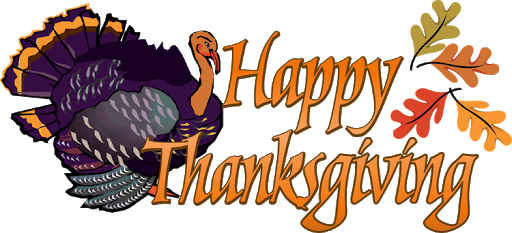 